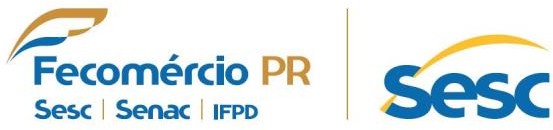 ANEXO I - FORMULÁRIO DE CREDENCIAMENTONome da empresa:Representante legal:RG:	Órgão Expedidor / UF:	CPF/MF: E-mail:Telefone: (  )	Celular: ( )Endereço:Bairro:	Município:	Estado:A proponente declara conhecer os termos do CHAMAMENTO PÚBLICO que rege o presente credenciamento, bem como a Minuta de Credenciamento que o integra.– Credenciamento de pessoa jurídica, para prestação de serviços indicados no item 1 do Chamamento Público, de acordo com as especificações e os detalhamentos constantes no mesmo edital.– A PROPONENTE vem, por meio deste, apresentar a presente CARTA DE CREDENCIAMENTO para executar os serviços indicados no item 1 do Edital de Chamamento Público 01/2022 e DECLARA que está ciente que os serviços prestados NÃO serão remunerados pelo Credenciante, bem como que está ciente e concorda com todos os termos e condições do Edital do Chamamento Público 01/2022.Compromete-nos a fornecer ao Sesc PR qualquer informação ou documentos solicitados, referentes aos atendimentos realizados.O prazo de validade da presente Carta de Credenciamento obedecerá ao prazo de validade do Chamamento Público do Credenciamento 01/2022, nos termos do item 9.1 do Edital.Informamos que nos comprometemos a assinar o Termo de credenciamento no prazo determinado pelo Sesc PR, indicando para esse fim o(a) Sr (a) .............., CPF	                     , como representante legal desta empresa.Estamos cientes de que, em caso de mudança dos dados cadastrais informados nesta Carta de Credenciamento, o mesmo deverá comunicar imediatamente ao CREDENCIANTE. 	, de	, de  	Assinatura  Assinatura do responsável legal(Com nome completo e cargo/função que exerce na proponente)SESC SERVIÇO SOCIAL DO COMÉRCIORua Visconde do Rio Branco, 931 - 80.410-001 - Curitiba - PR Tel.: 41 3304-2000 - Fax 3304-2188sesc@sescpr.com.br-www.sescpr.com.br1/1